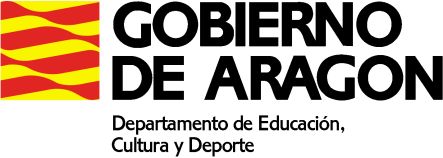 PLAN DE ACTIVIDADES DURANTE LA SUSPENSION DE LAS CLASES LECTIVAS PRESENCIALES (14 a 22 de abril de 2020)CURSO: InglésMATERIA: Competencias Clave N-2PROFESOR/A: Nuria TobajasMAIL del docente: ntobajas@educa.aragon.esOpción 1: Los que tiene el libro usado en claseACTIVIDADES SEMANA 4Acabar lo de las semanas anteriores.Realizar actividades del libro del tema 4.Página 37 – ejercicios 8, 9, 12 y 13 (por escrito)Página 38 – ejercicios  1 y 2Página 39 – Ejercicios 1, 2, 3, 4 y 7ACTIVIDADES SEMANA 5Realizar las actividades del libro de Language Practice que no tengáis la corrección del tema 1 al tema 4 (de la página 88 a la 99), y cumulative vocabulary (páginas 118 y 119)Opción 2: Los que no tienen opción de disponer del libro usado en claseACTIVIDADES SEMANA 4Acabar lo de la semana anterior.Tema 3 de la plataforma de N2 de aula2moodle.ACTIVIDADES SEMANA 5Actividad del tema 3 de aulamoodle.Repasar tema 1, 2 y 3 de aulmoodle.Nota 1: Se envían las actividades y serán corregidas por la profesora con las aclaraciones correspondientes.Nota 2: se pueden preguntar dudas por correo electrónico.Nota 3: Se pueden usar diccionarios traductores online, por ejemplo google translator o wordreference.ACCESO A MATERIALES ON LINE DE DIFERENTES NIVELES Y MATERIASAcceder a la siguiente dirección: http://aula2.educa.aragon.es/moodle/Elegir una de las enseñanzas: Competencias Clave de Nivel 2Seleccionar el botón: Entrar como invitadoUtilizar la contraseña adecuada a la enseñanza seleccionada: Competencias Clave N2: estuClaven2_15www.casacanal.es 